О внесении изменений в Постановление Администрации Истоминского сельского поселения№ 465 от 30.12.2013 г «Об утверждении плана реализациимуниципальной программы «Защита населения и территории от чрезвычайных ситуаций, обеспечение пожарной безопасности и безопасности людей на водных объектах»на 2014г. В соответствии с Федеральным законом от 06.10.2003г. №131-ФЗ «Об общих принципах организации местного самоуправления в Российской Федерации», постановлением Администрации Истоминского сельского поселения от 15.08.2013г. № 284 «Об утверждении порядка разработки, реализации и оценки эффективности муниципальных программ Истоминского сельского поселения», с изменением бюджетных ассигнований -ПОСТАНОВЛЯЮ:Внести изменения в план реализации  муниципальной программы «Защита населения и территории от чрезвычайных ситуаций, обеспечение пожарной безопасности и безопасности людей на водных объектах» Истоминского сельского поселения на 2014 год, согласно приложению. Постановление администрации Истоминского сельского поселения № 168/1 от 18.08.2014г. считать утратившим силу.Разместить постановление на официальном сайте Администрации Истоминского сельского поселения.Контроль за  исполнением  настоящего   постановления  возложить  на  Заместителя  Главы  Администрации   Истоминского   сельского  поселения.Глава Истоминского сельского поселения                                                                                          		А.И. КорниенкоПриложение к Постановлению№ 189/1 от 01.10.2014 г. План реализации муниципальной программы «Защита населения и территории от чрезвычайных ситуаций, обеспечение пожарной безопасности и безопасности людей на водных объектах» Истоминского сельского поселения на 2014 годГлава Истоминского сельского поселения                                                                                          		А.И. Корниенко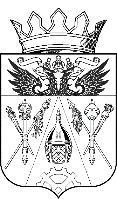                         АДМИНИСТРАЦИЯ ИСТОМИНСКОГО СЕЛЬСКОГО ПОСЕЛЕНИЯ                                                   ПОСТАНОВЛЕНИЕ                        АДМИНИСТРАЦИЯ ИСТОМИНСКОГО СЕЛЬСКОГО ПОСЕЛЕНИЯ                                                   ПОСТАНОВЛЕНИЕ                        АДМИНИСТРАЦИЯ ИСТОМИНСКОГО СЕЛЬСКОГО ПОСЕЛЕНИЯ                                                   ПОСТАНОВЛЕНИЕ                        АДМИНИСТРАЦИЯ ИСТОМИНСКОГО СЕЛЬСКОГО ПОСЕЛЕНИЯ                                                   ПОСТАНОВЛЕНИЕ    01.10. 2014г.                      № 189/1                                                            х. Островского                                                            х. Островского                                                            х. Островского                                                            х. ОстровскогоСтатусНаименование подпрограммы, основных мероприятийОтветственный исполнитель, соисполнитель, участник программыСрок реализацииОжидаемый результатОбъем ресурсного обеспечения(тыс. руб.)Объем ресурсного обеспечения(тыс. руб.)Объем ресурсного обеспечения(тыс. руб.)СтатусНаименование подпрограммы, основных мероприятийОтветственный исполнитель, соисполнитель, участник программыСрок реализацииОжидаемый результатВсегоОбластной бюджетМестный бюджетИтого по муниципальной программе Защита населения и территории от чрезвычайных ситуаций, обеспечение пожарной безопасности и безопасности людей на водных объектахАдминистрация Истоминского сельского поселения2014 годМинимизация социального и экономического ущерба, наносимого населению, экономике и природной среде от чрезвычайных ситуаций природного и техногенного характера, пожаров и происшествий на водных объектах1153,01153,0Подпрограмма 1 Противопожарная безопасностьАдминистрацияИстоминского сельского поселения31.12.2014г.Организация эффективной деятельности в области обеспечения пожарной безопасности825,5825,5Основные мероприятия 1.1 Мероприятие по обеспечению пожарной безопасности Администрация Истоминского сельского поселения31.12.2014г.х00Основные мероприятия1.2Иные межбюджетные трансферты на создание, содержание и организацию деятельности муниципальной пожарной команды на территории поселенияАдминистрация, Истоминского сельского поселения31.12.2014 г.х825,5825,5Подпрограмма 2  «Защита от чрезвычайных ситуаций»Администрация Истоминского сельского поселения31.12.2014 г.Обеспечение эффективного предупреждения и ликвидации чрезвычайных ситуаций природного  и техногенного  характера327,5327,5Основные мероприятия2.1Мероприятия по защите населения от чрезвычайных ситуацийАдминистрацияИстоминского сельского поселения31.12.2014г.х7,77,7Основные мероприятия2.2Иные межбюджетные трансферты на исполнение полномочий по организации деятельности и содержанию муниципального бюджетного учреждения Аксайского района «Управление по предупреждению и ликвидации чрезвычайных ситуаций»АдминистрацияИстоминского сельского поселения31.12.2014г.х319,8319,8Подпрограмма 3Обеспечение безопасности на водеАдминистрацияИстоминского сельского поселения31.12.2014г.Обеспечение эффективного предупреждения происшествий на водных объектах00Основные мероприятия 3.1Мероприятия по обеспечению безопасности на водеАдминистрацияИстоминского сельского поселения31.12.2014г.х00